ODGOJNO – OBRAZOVNO PODRUČJE: SKRB O SEBIZADATAK: POGLEDAJTE SLIKE I IMENUJTE DONJE RUBLJE!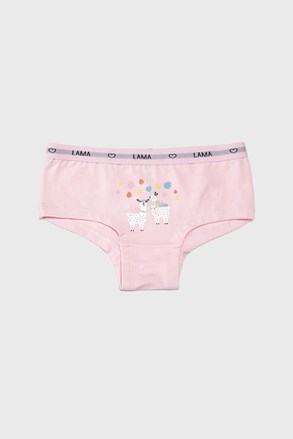 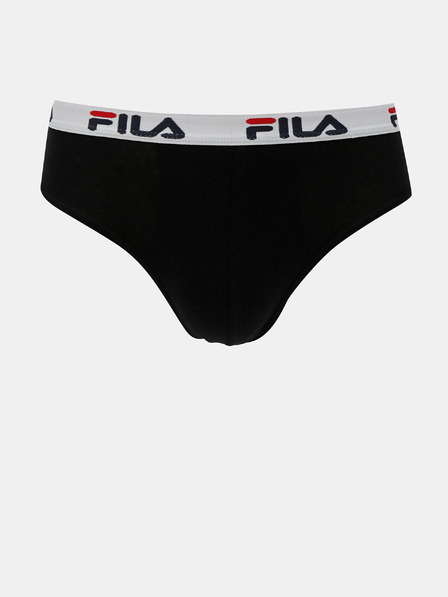 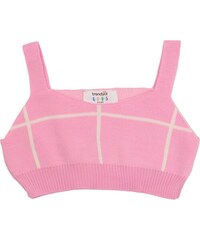 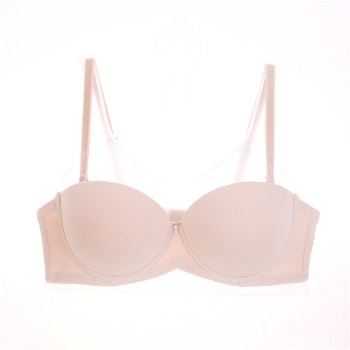 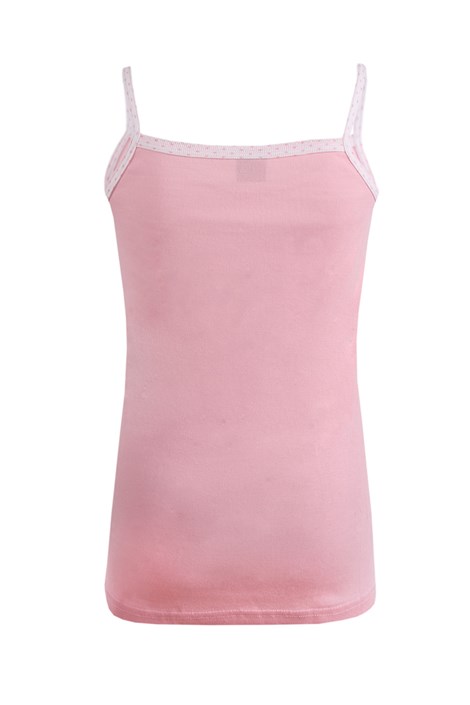 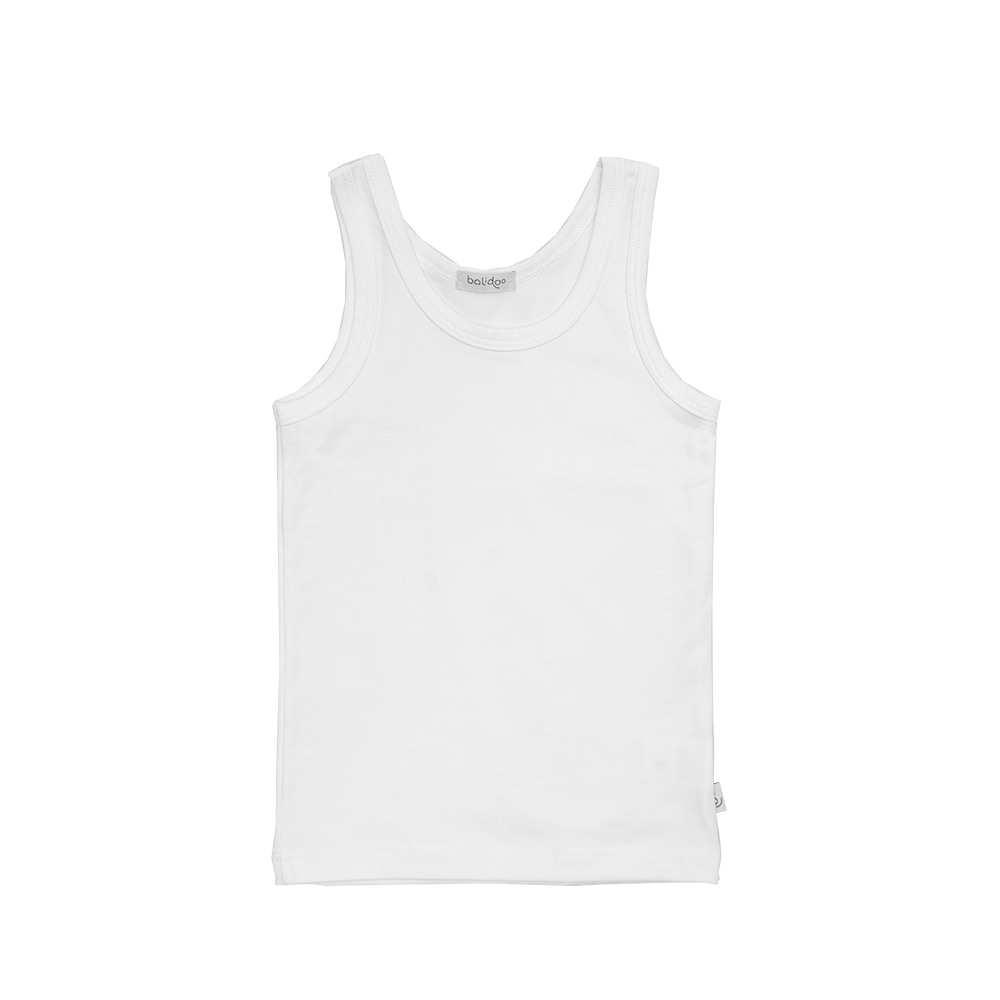 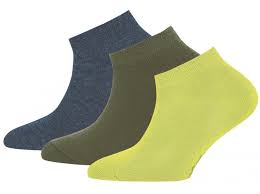 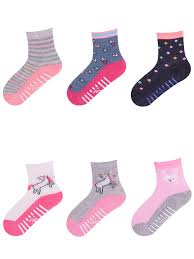 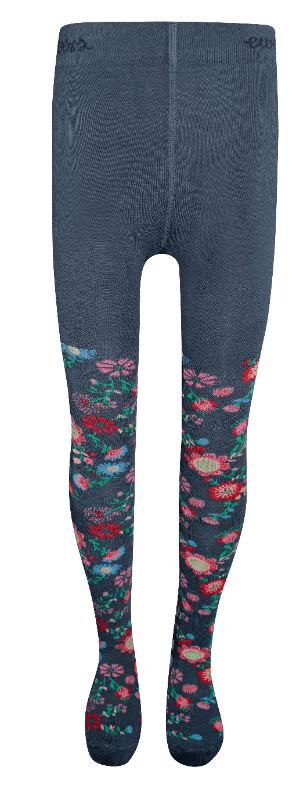 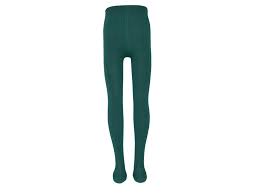 2. ZADATAK: SAMI I/ILI UZ POMOĆ UKUĆANA PROČITAJTE PITANJA I ZAOKRUŽITE TOČAN ODGOVOR!1. ŠTO JE DONJE RUBLJE?  A/ KAPA, VESTA I KAPUT  B/ GAĆE, ČARAPE, POTKOŠULJA  C/ ČIZME, PAPUČE, SANDALE2. KAKO ČESTO PRESVLAČIMO DONJE RUBLJE?  A/ SVAKI DAN  B/ JEDNOM TJEDNO  C/ JEDNOM MJESEČNO3. DONJE RUBLJE MORAMO PEGLATI/GLAČATI?  A/ NE  B/ DA
4. U KAKVOJ VODI TREBAMO PRATI DONJE RUBLJE?  A/ U TOPLOJ VODI  B/ U JAKO VRUĆOJ VODI5. OBOJITE POTKOŠULJU BOJAMA KOJE ŽELITE!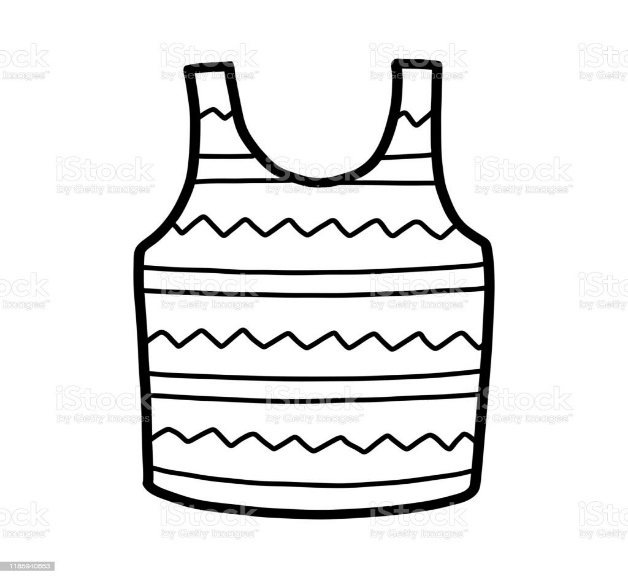 * Slike su uzete s internetskih stranica:https://i2.astratex.hr/prg11b/G578SZ_kal_01.jpghttps://d010203.bibloo.hr/_galerie/varianty/155/1559239-v.jpghttps://static.glami.hr/img/200x240bt/321459976.jpghttps://i2.astratex.hr/prg12/AB138_00004_03.jpghttps://www.balidoo.hr/image/cache/catalog/products_2020/SNY03538-Edit-1000x1000.jpghttps://www.balidoo.hr/image/cache/catalog/products_2020/SNY03538-Edit-1000x1000.jpghttps://pepco.hr/wp-content/uploads/2022/01/73_3-776x943.pnghttps://turboram.hr/wp-content/uploads/2020/04/SK-20_GIRL.jpghttps://i.cdn.nrholding.net/49747939/2000/2000https://popust-vrh.cam/2/Grudnjaci-su-za-%C5%BEene-nevidljive-intimne-pola-%C5%A1alice-thumb_35060/wp-upload.jpghttps://media.istockphoto.com/vectors/coloring-book-vest-with-a-heart-vector-id1186710358